様式第16号(第14条関係)年度空き家・空き店舗利用促進事業補助金(概算払)請求書年　　月　　日　　　　(宛先)南砺市長交付決定者　住所　　　　　　　　　　　　　氏　　名　　　　　　　　　　　　　　担当者名　　　　　　　　　　　　　　電話事業所等の所在地事業所名　　　　　　年　　月　　日付け南砺市指令第　　号で交付決定（確定）の通知があった南砺市空き家・空き店舗利用促進事業補助金について、南砺市空き家・空き店舗利用促進事業補助金交付要綱第14条の規定により、次のとおり請求します。　1  補助事業名2　交付決定額　　　　　　　金　　　　　　　　　　　　円　3　受領済額(概算払)　　　　金　　　　　　　　　　　　円　4　今回請求額　　　　　　　金　　　　　　　　　　　　円　5　補助金振込先市使用欄　　　　　　　　　　　　　　　　　　　　　　　　　　　　　　　　受付印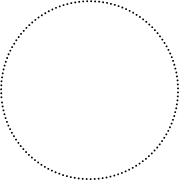 金融機関名銀行(　　　)銀行(　　　)銀行(　　　)支店支所支店支所支店支所支店支所支店支所支店支所口座番号( 当座・普通 ) No．フリガナ預金口座名歳出科目（節）　　　　－　　－　　－　　－請求日　　□検収印歳出科目（節）　　　　－　　－　　－　　－請求者　　□検収印支払予定日　　　　　年　　　月　　　日支払額　　□検収印支払予定日　　　　　年　　　月　　　日口座番号　□検収印